Confirm Notetaking & Download NotesConfirm NotetakingPeer Notetaking is a 2-step process. Step one is described in How-To: Request your Accommodations. The second step of the Peer Notetaking process requires you to confirm your requestFrom My Accommodations menu, select Notetaking Services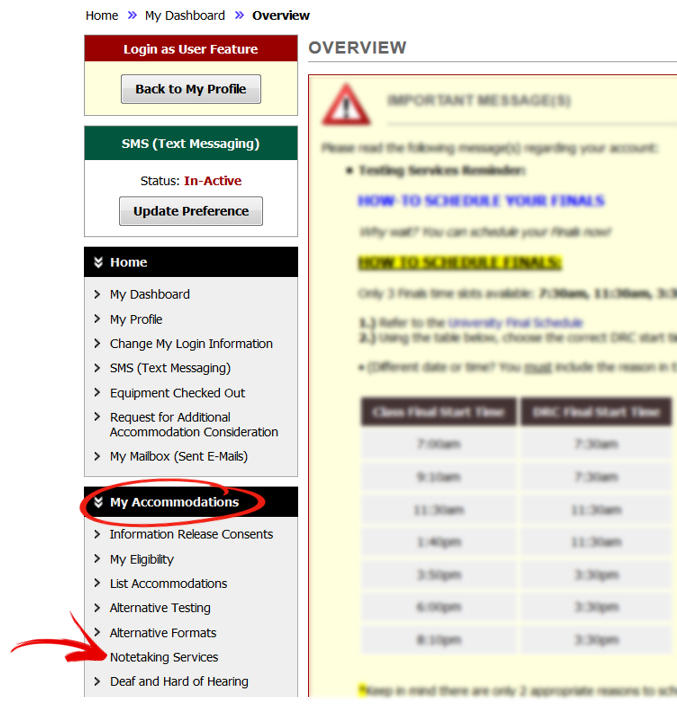 Click on Confirm Now under each class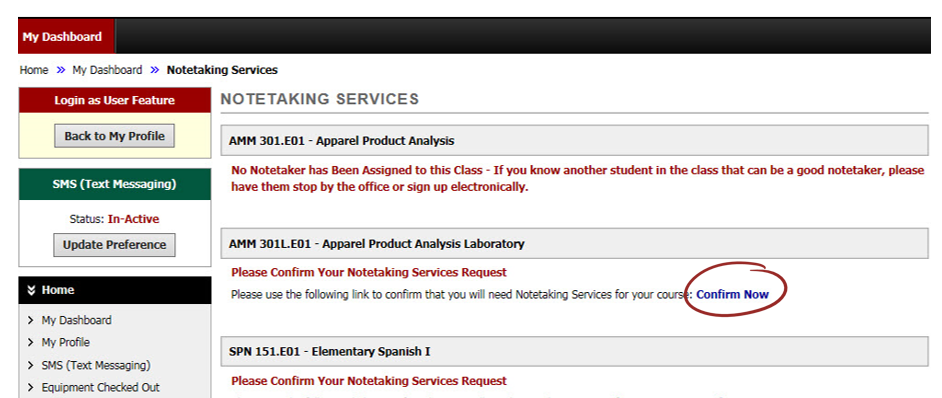 Confirmation – Done!Download NotesFrom My Accommodations menu, select Notetaking ServicesAvailable notes from each class will be listed.Click on Available Notes for Download to open the list of notes.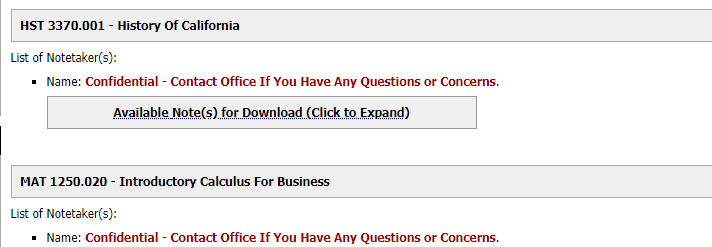 Click on Download Note to view the file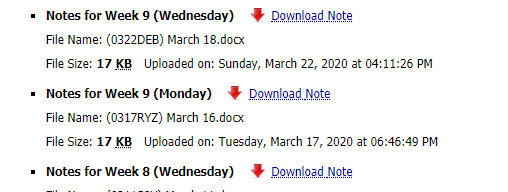 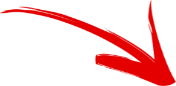 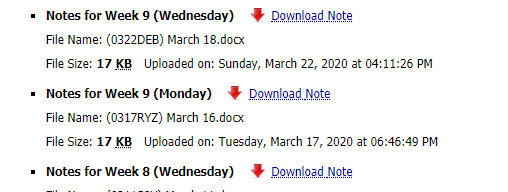 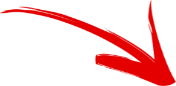 If you have any questions, please contact our office, we’re here to help!Email:  drcnotetaking@cpp.edu